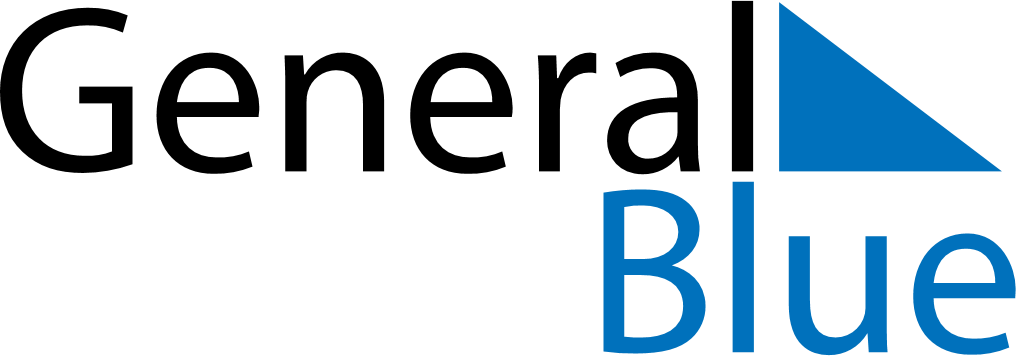 May 2024May 2024May 2024May 2024May 2024May 2024Lund, Skane, SwedenLund, Skane, SwedenLund, Skane, SwedenLund, Skane, SwedenLund, Skane, SwedenLund, Skane, SwedenSunday Monday Tuesday Wednesday Thursday Friday Saturday 1 2 3 4 Sunrise: 5:23 AM Sunset: 8:44 PM Daylight: 15 hours and 20 minutes. Sunrise: 5:21 AM Sunset: 8:46 PM Daylight: 15 hours and 24 minutes. Sunrise: 5:19 AM Sunset: 8:48 PM Daylight: 15 hours and 29 minutes. Sunrise: 5:17 AM Sunset: 8:50 PM Daylight: 15 hours and 33 minutes. 5 6 7 8 9 10 11 Sunrise: 5:15 AM Sunset: 8:52 PM Daylight: 15 hours and 37 minutes. Sunrise: 5:13 AM Sunset: 8:54 PM Daylight: 15 hours and 41 minutes. Sunrise: 5:11 AM Sunset: 8:56 PM Daylight: 15 hours and 45 minutes. Sunrise: 5:09 AM Sunset: 8:58 PM Daylight: 15 hours and 49 minutes. Sunrise: 5:06 AM Sunset: 9:00 PM Daylight: 15 hours and 53 minutes. Sunrise: 5:04 AM Sunset: 9:02 PM Daylight: 15 hours and 57 minutes. Sunrise: 5:03 AM Sunset: 9:04 PM Daylight: 16 hours and 1 minute. 12 13 14 15 16 17 18 Sunrise: 5:01 AM Sunset: 9:06 PM Daylight: 16 hours and 5 minutes. Sunrise: 4:59 AM Sunset: 9:07 PM Daylight: 16 hours and 8 minutes. Sunrise: 4:57 AM Sunset: 9:09 PM Daylight: 16 hours and 12 minutes. Sunrise: 4:55 AM Sunset: 9:11 PM Daylight: 16 hours and 16 minutes. Sunrise: 4:53 AM Sunset: 9:13 PM Daylight: 16 hours and 19 minutes. Sunrise: 4:51 AM Sunset: 9:15 PM Daylight: 16 hours and 23 minutes. Sunrise: 4:50 AM Sunset: 9:17 PM Daylight: 16 hours and 26 minutes. 19 20 21 22 23 24 25 Sunrise: 4:48 AM Sunset: 9:18 PM Daylight: 16 hours and 30 minutes. Sunrise: 4:46 AM Sunset: 9:20 PM Daylight: 16 hours and 33 minutes. Sunrise: 4:45 AM Sunset: 9:22 PM Daylight: 16 hours and 37 minutes. Sunrise: 4:43 AM Sunset: 9:24 PM Daylight: 16 hours and 40 minutes. Sunrise: 4:42 AM Sunset: 9:25 PM Daylight: 16 hours and 43 minutes. Sunrise: 4:40 AM Sunset: 9:27 PM Daylight: 16 hours and 46 minutes. Sunrise: 4:39 AM Sunset: 9:28 PM Daylight: 16 hours and 49 minutes. 26 27 28 29 30 31 Sunrise: 4:38 AM Sunset: 9:30 PM Daylight: 16 hours and 52 minutes. Sunrise: 4:36 AM Sunset: 9:32 PM Daylight: 16 hours and 55 minutes. Sunrise: 4:35 AM Sunset: 9:33 PM Daylight: 16 hours and 58 minutes. Sunrise: 4:34 AM Sunset: 9:35 PM Daylight: 17 hours and 0 minutes. Sunrise: 4:33 AM Sunset: 9:36 PM Daylight: 17 hours and 3 minutes. Sunrise: 4:31 AM Sunset: 9:37 PM Daylight: 17 hours and 5 minutes. 